V2 – Negatives Nachbild Materialien: 		OPH-Folie mit entsprechendem Motiv oder PPP-Folie mit entsprechendem MotivChemikalien:		-Durchführung: 			Die SuS schauen ca. eine Minute auf ein entsprechendes, farbiges Bild (vgl. Abb. 1 und 2). Anschließend schauen sie auf eine freie, weiße Fläche. Beobachtung:			Auf der weißen Fläche erscheint den SuS ein imaginäres Bild, nämlich das vorherige Bild als negativ in den Komplementärfarben.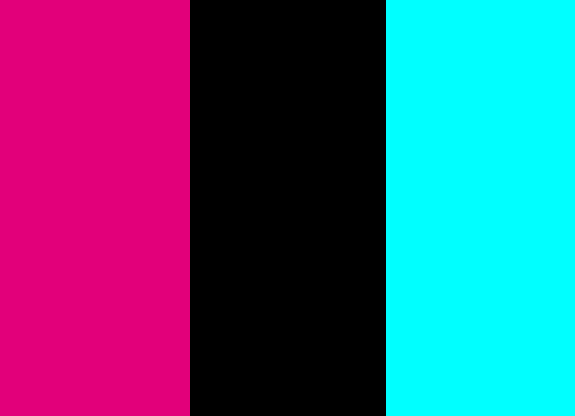 Abb. 2 -  Beispielbild mit Italien-Flagge als ImaginärbildAbb. 2 -  Beispielbild mit ROT in rot als ImaginärbildDeutung:	Die Sehzellen in der Netzhaut des Auges (Photorezeptoren) sind verantwortlich 		für das Sehen. Die Stäbchen sind für das  Hell- und Dunkel-Sehen zuständig, 		die Zapfen für das farbige Sehen. Die Zapfen lassen sich in rot-, grün- und blau		empfindliche Zapfenarten unterteilen. Wird längere Zeit auf dasselbe Bild ge		schaut, werden einige Photorezeptoren "ermüdet", sodass sich ihr Potenzial 		erschöpft und sie inaktiv werden. Beim anschließenden Blick auf eine weiße 		Fläche senden nur noch die aktiven Photorezeptoren Signale an das Gehirn. 		Auf diese Weise entsteht ein Imaginärbild des Originalbildes in den Komplemen		tärfarben. Die Deutung hier ist eine tiefergehende, allerdings bietet es sich in 		der 5. und 6. Klasse an, die Deutung auf eine Ermüdung der Zellen, die für das 		Sehen verantwortlich sind, zu reduzieren. Aufgrund dieser Ermüdung arbeiten 		lediglich die Zellen, die für die anderen Farben zuständig sind, sodass das Bild 		in Komplementärfarben entsteht.	Entsorgung:	  -Literatur:Flüeler, T., http://www.simplyscience.ch/teens-liesnach-archiv/articles/was-ist-ein-nachbild-und-warum-entsteht-es.html, 17.05.2013 (Zuletzt abgerufen am 20.07.2016 um 16:20 Uhr).GefahrenstoffeGefahrenstoffeGefahrenstoffeGefahrenstoffeGefahrenstoffeGefahrenstoffeGefahrenstoffeGefahrenstoffeGefahrenstoffe---------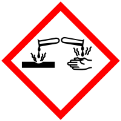 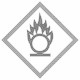 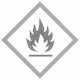 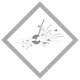 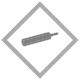 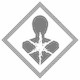 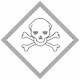 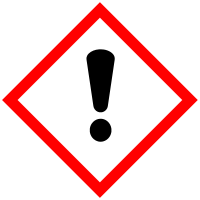 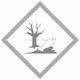 